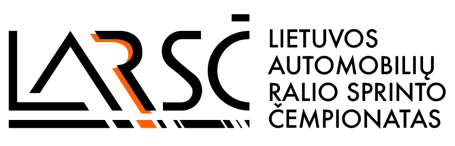 „Around Seven Lakes Rally“Lietuvos ralio sprinto čempionato III etapasLatvian automobile rally sprint championship IV event.2019 m. Data/Date: 2019 07 25			Laikas/ Time: 14:00BIULETENIS NR. 1/ BULLETIN NO 2Nuo/From:	Organizatorius/OrganiserKam/To:	Visiems dalyviams/All competitorsLapų skaičius/Number of Pages1			1.Papildomų nuostatų punkto 9.3 papildymas .Susipažinimas su trasa.1.1 Susipažinimas su trasa  2019-07-26 nuo 11:30 val. iki 21:00 val. Dėl įtempto susipažinimo su trasa grafiko leidžiama dalyviams pateikusiems prašymą susipažinti   2019-07-27 d. nuo 8:10 val. iki 9:20 val.2. Papildomų nuostatų punkto 10.1 papildymas. Administracinė komisija. 2.1 Administracinės komisijos laikas 2019-07-26  nuo 11:00 val. iki 18:30 val. 2019-07-27 nuo 8:00val. iki 8:30 val.3. Latvijos ralio sprinto  dalyviai norintys dalyvauti 2019m. Lietuvos automobilių ralio sprinto čempionate privalo pateikti paraišką LARSČ reglamento priedo Nr.2 3.1 LARSČ dalyvio mokestis 42 Eurai. Mokestį galima bus sumokėti administracinės komisijos metu.3.2 Paraišką galima bus užpildyti ir pateikti administracinės komisijos metu. Data: 2019-07-25	Laikas/Time: 14:00Ralio direktorius Arvydas Petkevičius